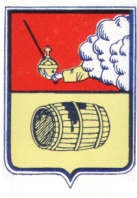 ФЫМУНИЦИПАЛЬНОЕ ОБРАЗОВАНИЕ "ВЕЛЬСКОЕ"___________________________________________________________165150,  Архангельская область г. Вельск ул. Советская д.33, тел.(факс) 6-00-82(12 очередная сессия)РЕШЕНИЕот «17» октября  2017 г.        №94О реорганизации Муниципального унитарного предприятия «Жилищно-эксплуатационное управление» в форме присоединения к нему Муниципального унитарного предприятия «Информационно-расчетный центр»В соответствии пунктом 6 части 10 статьи 35 Федерального закона от 06.10.2003 №131-ФЗ «Об общих принципах организации местного самоуправления в Российской Федерации», статьи 31 Федерального закона от 14.11.2002 №161-ФЗ "О государственных и муниципальных унитарных предприятиях", Уставом муниципального образования «Вельское», Совет депутатов муниципального образования «Вельское» четвертого созыва  РЕШАЕТ:1. Реорганизовать Муниципальное унитарное предприятие «Жилищно-эксплуатационное управление» в форме присоединения к нему Муниципального унитарного предприятия «Информационно-расчетный центр».2. Администрации муниципального образования  «Вельское»: 2.1. Выполнить юридические действия, необходимые для реорганизации Муниципального унитарного предприятия «Жилищно-эксплуатационное управление».2.2. Уведомить о предстоящей реорганизации Муниципального унитарного предприятия «Жилищно-эксплутационное управление» орган, осуществляющий государственную регистрацию юридических лиц.2.3. Определить порядок и сроки реорганизации Муниципального унитарного предприятия «Жилищно-эксплутационное управление».3. Настоящее Решение подлежит официальному опубликованию и вступает в силу с момента его опубликования.Председатель Совета депутатов МО  "Вельское"                                 В.И. ГорбуновИсполняющий обязанности Главымуниципального образования «Вельское»	                                       И.А. Цыпнятов